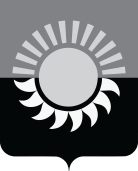 РОССИЙСКАЯ ФЕДЕРАЦИЯКемеровская область – КузбассМуниципальное образование – Осинниковский городской округ Администрация Осинниковского городского округаПОСТАНОВЛЕНИЕО внесении изменений в постановление администрации Осинниковского городского округа от 31.05.2021 № 431-нп «Об утверждении муниципальной программы «Антитеррор в Осинниковском городском округе» на 2021 – 2023 годыВ соответствии со статьей 179 Бюджетного кодекса Российской Федерации, постановлением администрации Осинниковского городского округа от 27.05.2021 № 417-нп «Об утверждении Положения о муниципальных программах Осинниковского городского округа Кемеровской области – Кузбасса»:           1. Внести в постановление администрации Осинниковского городского округа от 31.05.2021 № 431-нп «Об утверждении муниципальной программы «Антитеррор в Осинниковском городском округе» на 2021 – 2023 годы» (далее – постановление) следующие изменения:1.1. В заголовке, пункте 1 цифры «2021-2023» заменить цифрами «2021-2024»;                                  1.2. В муниципальной программе  «Антитеррор в Осинниковском городском округе» на 2021 – 2023 годы (далее – муниципальная программа),  утвержденной постановлением:1.2.1. В заголовке цифры «2021-2023» заменить цифрами «2021-2024»;1.2.2. Паспорт муниципальной программы изложить в новой редакции согласно Приложению №1 к настоящему постановлению;1.2.3. Разделы 4-5 изложить в новой редакции согласно Приложению №2 к настоящему постановлению.2. Опубликовать настоящее постановление в газете «Время и Жизнь» и разместить на официальном сайте администрации Осинниковского городского округа.3. Настоящее постановление вступает в силу со дня официального опубликования.4. Контроль за исполнением настоящего постановления возложить на первого заместителя Главы городского округа В.В. Каурова.Глава Осинниковскогогородского округа 				                                                                     И.В. РомановС постановлением ознакомлен,с возложением обязанностей согласен   	  	         	           		                            В.В. Кауров			                              	              (дата)                                    (подпись)С.В. Турков 4-44-96	Приложение № 1к постановлению администрации Осинниковского городского округаот  ____________ г.  № _____  Паспортмуниципальной программы«Антитеррор в Осинниковском городском округе» на 2021 – 2024 годы»Заместитель Главы городского округа– руководитель аппарата                                  				                           Л.А.СкрябинаПриложение № 2к постановлению администрации Осинниковского городского округаот  ____________ г.  № _____4. Ресурсное обеспечение реализации муниципальной программы«Антитеррор в Осинниковском городском округе» на 2021 – 2024 годы5. Сведения о планируемых значениях целевых показателей (индикаторов) муниципальной программы (по годам реализации муниципальной программы)Заместитель Главы городского округа– руководитель аппарата                                  				                           Л.А.СкрябинаНаименование муниципальной программыМуниципальная программа «Антитеррор в Осинниковском городском округе» на 2021-2024 годы.Директор муниципальной программыПервый заместитель Главы городского округа Ответственный исполнитель (координатор) муниципальной программыОтдел по работе с правоохранительными органами и военно-мобилизационной подготовкеИсполнители муниципальной программыАдминистрация Осинниковского городского округа;МКУ «КУМИ» Осинниковского городского округа;Отдел МВД России по г. Осинники;Управление культуры администрации Осинниковского городского округа;Управление образования администрации Осинниковского городского округа;Управление физической культуры, спорта, туризма и молодежной политики администрации Осинниковского городского округаЦель муниципальной программыСоздание условий для противодействия идеологии терроризма и экстремизма, защита основ конституционного строя Российской Федерации, общественной безопасности, прав и свобод граждан от экстремистских угроз в Осинниковском городском округе.Задачи муниципальной программыСовершенствование антитеррористической пропаганды.Дальнейшее развитие наиболее эффективных направлений деятельности по повышению антитеррористической защищенности.Укрепление технической оснащенности объектов особой важности, повышенной опасности, жизнеобеспечения и мест массового скопления граждан.Совершенствование антитэкстремистской пропаганды.Своевременное предупреждение и выявление экстремистской деятельностиПроведение профилактических мероприятий и мероприятий по информационно-пропагандистскому обеспечению, направленных на предупреждение экстремистской деятельности.Срок реализации муниципальной программы2021 – 2024 годыОбъемы и источники финансирования муниципальной программы в целом и с разбивкой по годам ее реализацииВсего по программе  3441,6 тыс. рублей, в том числе по годам реализации:2021 год – 1178 тыс.рублей2022 год – 781,2 тыс.рублей2023 год -  741,2 тыс. рублей2024 год – 741,2 тыс.рублейв том числе по источникам финансирования:за счет средств бюджета Осинниковского городского округа-   3441,6 тыс. рублей, в том числе по годам реализации:2021 год –1178 тыс.рублей2022 год – 781,2 тыс.рублей2023 год -  741,2 тыс. рублей2024 год – 741,2 тыс.рублейОжидаемые конечные результаты реализации муниципальной программыРеализация мероприятий муниципальной программы будет  способствовать совершенствование системы профилактических мер антитеррористической и антиэкстремистской направленности, усилению антитеррористической защищенности объектов особой важности, охраны жизни и здоровья граждан, имущества Осинниковского городского округа, повышения безопасности населения, повышения степени информирования населения о мерах, принимаемых органами местного самоуправления в сфере противодействия экстремизму, выявления и предупреждения экстремистской деятельности, совершенствования системы профилактических мер антиэкстремистской направленностиНаименование муниципальной программы (основного мероприятия), мероприятияИсточник финансированияОбъем финансовых ресурсов, тыс. рублейОбъем финансовых ресурсов, тыс. рублейОбъем финансовых ресурсов, тыс. рублейОбъем финансовых ресурсов, тыс. рублейНаименование муниципальной программы (основного мероприятия), мероприятияИсточник финансирования2021 год2022 год2023 год2024 годМуниципальная программа«Антитеррор в Осинниковском городском округе» на 2021 – 2024 годы Всего1178781,2741,2741,2Муниципальная программа«Антитеррор в Осинниковском городском округе» на 2021 – 2024 годы в том числе кредиторская задолженность предшествующих периодов----Муниципальная программа«Антитеррор в Осинниковском городском округе» на 2021 – 2024 годы бюджет Осинниковского городского округа 1178781,2741,2741,2Муниципальная программа«Антитеррор в Осинниковском городском округе» на 2021 – 2024 годы иные не запрещенные законодательством источники: средства юридических и физических лиц00001. «Меры по совершенствованию антитеррористической пропаганды»Всего                  7,77,77,77,71. «Меры по совершенствованию антитеррористической пропаганды»бюджет Осинниковского городского округа7,77,77,77,72. «Меры по развитию наиболее эффективных направлений деятельности по повышению антитеррористической защищенности»Всего                  15,715,715,715,72. «Меры по развитию наиболее эффективных направлений деятельности по повышению антитеррористической защищенности»бюджет Осинниковского городского округа15,715,715,715,73. «Меры по укреплению технической оснащенности объектов особой важности, повышенной опасности, жизнеобеспечения и мест массового пребывания гражданВсего                  1146,8750,0710,0710,03. «Меры по укреплению технической оснащенности объектов особой важности, повышенной опасности, жизнеобеспечения и мест массового пребывания гражданВ том числе кредиторская задолженность---3. «Меры по укреплению технической оснащенности объектов особой важности, повышенной опасности, жизнеобеспечения и мест массового пребывания гражданбюджет Осинниковского городского округа1146,8750,0710,0710,03. «Меры по укреплению технической оснащенности объектов особой важности, повышенной опасности, жизнеобеспечения и мест массового пребывания гражданиные не запрещенные законодательством источники: средства юридических и физических лиц00004. «Меры по совершенствованию антиэкстремистской пропаганды»Всего7,87,87,87,84. «Меры по совершенствованию антиэкстремистской пропаганды»бюджет Осинниковского городского округа 7,87,87,87,8«Проведение мониторинга экстремистских проявлений»Всего  0000«Проведение мониторинга экстремистских проявлений»бюджет Осинниковского городского округа00006. «Мероприятия, направленные на предупреждение экстремистской деятельности»Всего  00006. «Мероприятия, направленные на предупреждение экстремистской деятельности»бюджет Осинниковского городского округа0000Наименование муниципальной программы, основного мероприятияНаименование целевого показателя (индикатора)Единица измеренияПлановое значение целевого показателя (индикатора)Плановое значение целевого показателя (индикатора)Плановое значение целевого показателя (индикатора)Плановое значение целевого показателя (индикатора)Наименование муниципальной программы, основного мероприятияНаименование целевого показателя (индикатора)Единица измерения2021год2022 год2023 год202412378910«Антитеррор в Осинниковском городском округе» на 2021 – 2024 годыОценка эффективности муниципальной программыКоэффициент0,750,750,750,751. «Меры по совершенствованию антитеррористической пропаганды»Количествоприобретённой продукции антитеррористической направленности(единицы)50плакатов50плакатов50плакатов      50плакатов«Меры по развитию наиболее эффективных направлений деятельности по повышению антитеррористической защищенности»Количествоотремонтированного оборудования видеонаблюдения(единицы)1видеокамера1видеокамера1видеокамера        1видеокамера3. «Меры по укреплению технической оснащенности объектов особой важности, повышенной опасности, жизнеобеспечения и мест массового пребывания гражданКоличествосовершенных террористических актов на территории Осинниковского городского округаКоличествотеррористических актов00004. «Меры по совершенствованию антиэкстремистской пропаганды»Количествоприобретённой продукции антиэкстремистской направленности(единицы)50плакатов50плакатов50плакатов     50плакатов5. «Проведение мониторинга экстремистских проявлений»Количество преступлений экстремистской направленности совершённых на территории Осинниковского городского округаКоличествопреступлений00006. «Мероприятия, направленные на предупреждение экстремистской деятельности»Количество преступлений экстремистской направленности совершённых на территории Осинниковского городского округаКоличествопреступлений0000